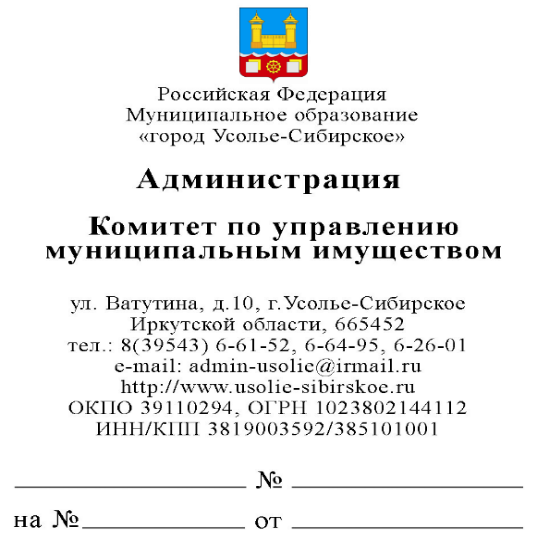 Газета «Официальное Усолье»Комитет по управлению муниципальным имуществом администрации города Усолье – Сибирское просит опубликовать в ближайшем номере газеты объявление следующего содержания:ИНФОРМАЦИОННОЕ СООБЩЕНИЕО ПРОВЕДЕНИИ АУКЦИОНА ПО АРЕНДЕ ЗЕМЕЛЬНЫХ УЧАСТКОВ	Комитет по управлению муниципальным имуществом администрации города Усолье-Сибирское на основании протокола заседания комиссии по проведению торгов на право заключения договоров аренды и купли-продажи земельных участков, находящихся в муниципальной собственности, а также земельных участков государственная собственность на которые не разграничена, от 13.05.2022 № 5, распоряжения комитета по управлению муниципальным имуществом администрации города от 25.05.2022 года № 78, 13.07.2022 года в 15-00 час. проводит аукцион, открытый по составу участников и форме подачи предложений по цене, на право заключения договора аренды земельного участка:Лот № 1земельный участок с кадастровым номером 38:31:000001:694, расположенный по адресу: Российская Федерация, Иркутская область, муниципальное образование «город Усолье-Сибирское», площадь – 3360 м2, разрешенное использование – тяжелая промышленность 6.2.Начальная цена (размер ежегодной арендной платы) – 80 000,00 руб. (Восемьдесят тысяч руб. 00 коп.) Размер задатка – 16 000,00 руб. (Шестнадцать тысяч руб. 00 коп.) Шаг аукциона – 2400,00 руб. (Две тысячи четыреста руб. 00 коп.)Форма и срок платежа – единовременный платеж за первый год аренды в течение одного дня с момента подписания договора аренды земельного участка.Срок аренды – 9 лет с момента заключения договора аренды земельного участка.Обременения и ограничения: отсутствуют согласно выписке из ЕГРН об объекте недвижимости от 16 июня 2021г. № КУВИ-002/2021-72867078.Предельные параметры разрешенного строительства: минимальный отступ от границ земельного участка – 1м. отступ от красной линии не менее 3м, при новом строительстве, максимальный процент застройки в границах земельного участка – 50, минимальный процент озеленения –50, максимальное количество этажей – НР, максимальная высота здания – 30м.Технические условия подключения (технологического присоединения) объекта к сетям инженерно-технического обеспечения:1. Теплоснабжение – согласно письму филиала ТЭЦ-11 ПАО «Иркутскэнерго» от 29.07.2019 года № 003-01/1446, строительство тепловых сетей и подключение объектов, которые будут расположены в дальнейшем на земельном участке, возможно после включения земельного участка и тепловых сетей в схему теплоснабжения г. Усолье-Сибирское с 2013 по 2028 г., а также включение в инвестиционную программу в сфере теплоснабжения ПАО «Иркутскэнерго» и утверждения платы за подключение, в соответствии с ФЗ от 27.07.2010 № 190-ФЗ «О теплоснабжении».2. Электроснабжение – согласно письму филиала «Ангарские электрические сети» Усольское подразделение ОГУЭП «Облкоммунэнерго» от 01.08.2019 года № 476/АЭС-У. технологическое присоединение невозможно в связи с отсутствием ближайших сетей ОГУЭП «Облкоммунэнерго». 3. Водоснабжение и водоотведение – согласно письму ООО «АкваСервис» от 02.07.2019 года № 04/3460, подключение к сетям централизованного водоснабжения и водоотведения невозможно, т.к. в данном районе отсутствуют централизованные сети ООО «АкваСервис».   Лот №2земельный участок с кадастровым номером 38:31:000056:484, расположенный по адресу: Российская Федерация, Иркутская область, г. Усолье-Сибирское, ул. Индустриальная, з/у 51, площадь – 49501 м2, разрешенное использование – нефтехимическая промышленность.Начальная цена (размер ежегодной арендной платы) – 952 000,00 руб. (Девятьсот пятьдесят две тысячи руб. 00 коп.). Размер задатка – 190 400,00 руб. (Сто девяносто тысяч четыреста руб. 00 коп.) Шаг аукциона – 28 560,00 руб. (Двадцать восемь тысяч пятьсот шестьдесят руб. 00 коп.)Форма и срок платежа – единовременный платеж за первый год аренды в течение одного дня с момента подписания договора аренды земельного участка.Срок аренды – 9 лет с момента заключения договора аренды земельного участка.Ограничения: предусмотренные статьями 56, 56.1 Земельного кодекса Российской Федерации, постановление Правительства РФ от 09.06.1995г. № 578 «Об утверждении Правил охраны линий и сооружений связи Российской Федерации».Обременения  отсутствуют согласно выписке из ЕГРН об объекте недвижимости от 16 июня 2021г. № КУВИ-002/2021-72883611.Предельные параметры разрешенного строительства: минимальный отступ от границ земельного участка – 1м.  отступ от красных линий – не менее 3 м при новом строительстве, максимальный процент застройки в границах земельного участка – 50, минимальный процент озеленения – 50, максимальное количество этажей – НР, максимальная высота здания – 30 м.Технические условия подключения (технологического присоединения) объекта к сетям инженерно-технического обеспечения:1. Теплоснабжение – согласно письму филиала ТЭЦ-11 ПАО «Иркутскэнерго» от 05.09.2018 года № 003-011576:Строительство тепловых сетей и подключения возможно после включения земельного участка и тепловых сетей в схему теплоснабжения г. Усолье-Сибирское с 2013 по 2028 г., а также включение в инвестиционную программу в сфере теплоснабжения ПАО «Иркутскэнерго» и утверждения платы за подключение, в соответствии с ФЗ от 27.07.2010г. № 190-ФЗ «О теплоснабжении».2. Электроснабжение – согласно письму филиала «Ангарские электрические сети» Усольское подразделение ОГУЭП «Облкоммунэнерго» от 05.09.2018 года № 532/АЭС-У, технологическое присоединение невозможно в связи с отсутствием ближайших сетей ОГУЭП «Облкоммунэнерго». 3. Водоснабжение и водоотведение – согласно письму ООО «АкваСервис» от 04.09.2018 года № 04/3527а. возможность подключения к сетям централизованного водоснабжения и водоотведения в данном районе отсутствуют.Лот № 3земельный участок с кадастровым номером 38:31:000004:990, расположенный по адресу: Российская Федерация, Иркутская область, г. Усолье-Сибирское, ул. Некрасова, з/у 1а/1, площадь – 6878 м2, разрешенное использование – строительная промышленность 6.6.Начальная цена (размер ежегодной арендной платы) – 295 000,00 руб. (Двести девяносто пять тысяч руб. 00 коп.) Размер задатка – 59 000,00 руб. (Пятьдесят девять тысяч руб. 00 коп.) Шаг аукциона – 8 850 руб. (Восемь тысяч восемьсот пятьдесят руб. 00 коп.)Форма и срок платежа – единовременный платеж за первый год аренды в течение одного дня с момента подписания договора аренды земельного участка.Срок аренды – 9 лет с момента заключения договора аренды земельного участка.Ограничение на участие в аукционе – участниками аукциона могут являться только субъекты малого и среднего предпринимательства и организации, образующие инфраструктуру поддержки субъектов малого и среднего предпринимательства.Обременения и ограничения: отсутствуют согласно выписке из ЕГРН об объекте недвижимости от 16 июня 2021г. № КУВИ-002/2021-72883948.Предельные параметры разрешенного строительства: минимальные отступы от границ земельного участка – 1 м, от красной линии – 3 м, максимальный процент застройки в границах земельного участка – 50, максимальная высота здания – 30м; минимальный процент озеленения – 50, максимальное количество этажей – НР.Технические условия подключения (технологического присоединения) объекта к сетям инженерно-технического обеспечения: 1. Теплоснабжение – согласно письму филиала ТЭЦ-11 ПАО «Иркутскэнерго», от 12.07.2018 года № 003-011/4:Строительство тепловых сетей и подключения возможно после включения земельного участка и тепловых сетей в схему теплоснабжения г. Усолье-Сибирское с 2013 по 2028 г., а также включение в инвестиционную программу в сфере теплоснабжения ПАО «Иркутскэнерго» и утверждения платы за подключение, в соответствии с ФЗ от 27.07.2010г. № 190-ФЗ «О теплоснабжении», п.п. 18-24 Правил подключения к системам теплоснабжения, утвержденных Правительством РФ от 16.04.2012 № 307. 2.Электроснабжение – согласно письму филиала «Ангарские электрические сети» Усольское подразделение ОГУЭП «Облкоммунэнерго» от 28.06.2018 года № 401/АЭС-У, невозможно в связи с отсутствием ближайших сетей ОГУЭП «Облкоммунэнерго».3. Водоснабжение и водоотведение – согласно письму ООО «АкваСервис» от 29.06.2018 года № 04/2405, подключение к сетям централизованного водоснабжения возможно выполнить трубой Ø 32 мм. Подсоединение к сетям водоотведения возможно выполнить трубой Ø 150 мм.Лот № 4земельный участок с кадастровым номером 38:31:000041:2602, расположенный по адресу: Российская Федерация, Иркутская область, муниципальное образование "город Усолье-Сибирское", г. Усолье-Сибирское, ул. Молотовая з/у 88 б, площадь – 6032 м2, разрешенное использование – магазины 4.4.Начальная цена (размер ежегодной арендной платы) – 285 000,00 руб. (Двести восемьдесят пять тысяч руб. 00 коп.) Размер задатка – 57 000,00 руб. (Пятьдесят семь тысяч руб. 00 коп.) Шаг аукциона – 8 550,00 руб. (Восемь тысяч пятьсот руб. 00 коп.)Форма и срок платежа – единовременный платеж за первый год аренды в течение одного дня с момента подписания договора аренды земельного участка.Срок аренды – 5 лет с момента заключения договора аренды земельного участка.Обременения и ограничения: отсутствуют согласно выписке из ЕГРН об объекте недвижимости от 21 июня 2021г. № КУВИ-002/2021-75251979.Предельные параметры разрешенного строительства: минимальный отступ от границ земельного участка – 1м. отступ от красной линии не менее 5м, при новом строительстве, максимальный процент застройки в границах земельного участка – 70, минимальный процент озеленения –НР, максимальное количество этажей – 3, максимальная высота здания – НР.Технические условия подключения (технологического присоединения) объекта к сетям инженерно-технического обеспечения:1. Теплоснабжение – согласно письму филиала ТЭЦ-11 ПАО «Иркутскэнерго» от 05.10.2020 года № 003-01/225 возможно после включения земельного участка и тепловых сетей в схему теплоснабжения г. Усолье-Сибирское с 2013 по 2028 г., а также включение в инвестиционную программу в сфере теплоснабжения ООО «Байкальская Энергетическая Компания» и утверждения платы за подключение, в соответствии с ФЗ от 27.07.2010 № 190-ФЗ «О теплоснабжении».2. Электроснабжение – согласно письму филиала «Ангарские электрические сети» Усольское подразделение ОГУЭП «Облкоммунэнерго» от 05.10.2020 года № 627/АЭС-У технологическое присоединения з/у невозможно, в связи с отсутствием ближайших сетей ОГУЭП «Облкоммунэнерго».3. Водоснабжение и водоотведение – согласно письму ООО «АкваСервис» от 09.10.2020 года № 04/2738, подключение к сетям централизованного водоснабжения возможно выполнить трубой Ø 50 мм, к сетям централизованного водоотведения возможно выполнить трубой Ø 150 мм. При строительстве учесть охранную зону канализационного коллектора Ø 300 мм, трубопровода холодного водоснабжения проходящих по данному участку. Лот № 5 земельный участок с кадастровым номером 38:31:000048:283, расположенный по адресу: Иркутская область, г. Усолье-Сибирское, площадь – 2350 м2, разрешенное использование – обслуживание автотранспорта.Начальная цена (размер ежегодной арендной платы) – 245 000,00 руб. (Двести сорок пять тысяч руб. 00 коп.) Размер задатка – 49 000,00 руб. (Сорок девять тысяч руб. 00 коп.) Шаг аукциона – 7 350 руб. (Семь тысяч триста пятьдесят руб. 00 коп.)Форма и срок платежа – единовременный платеж за первый год аренды в течение одного дня с момента подписания договора аренды земельного участка.Срок аренды – 5 лет с момента заключения договора аренды земельного участка.Ограничения: предусмотренные статьями 56, 56.1 Земельного кодекса Российской Федерации Обременения: отсутствуют согласно выписке из ЕГРН об объекте недвижимости от 21 июня 2021г. № КУВИ-002/2021-75250859.Предельные параметры разрешенного строительства: минимальный отступ от границ земельного участка – 1м.  отступ от красных линий – не менее 3м при новом строительстве, максимальный процент застройки в границах земельного участка – 15, минимальный процент озеленения – НР, максимальное количество этажей: 2 наземные стоянки автомобилей – высотой не более 9 этажей(ярусов),подземные – не более 5 этажей ярусов, максимальная высота здания – НР.Технические условия подключения (технологического присоединения) объекта к сетям инженерно-технического обеспечения:1.Электроснабжение – возможность технологического присоединения к сетям ОГУЭП «Облкоммунэнерго» невозможно в связи с отсутствием ближайших сетей, согласно письму филиала «Ангарские электрические сети» Усольское подразделение ОГУЭП «Облкоммунэнерго» от 05.09.2018 года № 534/АЭС-У.Лот № 6земельный участок с кадастровым номером 38:31:000039:3888, расположенный по адресу: Российская Федерация, Иркутская область, муниципальное образование «город Усолье-Сибирское», г. Усолье-Сибирское, ул. Энгельса, з/у 13а, площадь – 2308 м2, разрешенное использование – малоэтажная многоквартирная жилая застройка 2.1.1.   Начальная цена (размер ежегодной арендной платы) –160 000,00 руб. (Сто шестьдесят тысяч руб. 00 коп.) Размер задатка – 32 000,00 руб. (Тридцать две тысячи руб. 00 коп.) Шаг аукциона – 4 800,00 руб. (Четыре тысячи восемьсот руб. 00 коп.)Форма и срок платежа – единовременный платеж за первый год аренды в течение одного дня с момента подписания договора аренды земельного участка.Срок аренды – 6 лет с момента заключения договора аренды земельного участка.Обременения и ограничения: отсутствуют согласно выписке из ЕГРН об объекте недвижимости от 02.02.2021 года № КУВИ-002/2021-6764309.Предельные параметры разрешенного строительства: минимальный отступ от границ земельного участка – 1м. при новом строительстве, а также с учётом расчетом по требованиям норм инсоляции, освещенности и противопожарным требованиям; отступ от красных линий – не менее 5 м при новом строительстве, максимальный процент застройки в границах земельного участка – 50, минимальный процент озеленения – 25, максимальное количество этажей – 4, максимальная высота здания – 14 м.Технические условия подключения (технологического присоединения) объекта к сетям инженерно-технического обеспечения:1. Теплоснабжение – согласно письму филиала ТЭЦ-11 ПАО «Иркутскэнерго» от 10.12.2020 года № 003-01/627:Строительство тепловых сетей и подключения возможно после включения земельного участка и тепловых сетей в схему теплоснабжения г. Усолье-Сибирское с 2013 по 2028 г., а также включение в инвестиционную программу в сфере теплоснабжения ПАО «Иркутскэнерго» и утверждения платы за подключение, в соответствии с ФЗ от 27.07.2010г. № 190-ФЗ «О теплоснабжении».2. Электроснабжение – согласно письму филиала, «Ангарские электрические сети» Усольское подразделение ОГУЭП «Облкоммунэнерго» от 16.12.2020 года № 803/АЭС-У технологическое присоединения з/у возможно, от ближайших сетей ОГУЭП «Облкоммунэнерго».3. Водоснабжение и водоотведение – согласно письму ООО «АкваСервис» от 16.12.2020 года № 04/2824. подключение к сетям централизованного водоснабжения возможно выполнить трубой Ø 50 мм, к сетям централизованного водоотведения возможно выполнить трубой Ø 150 мм. Лот № 7земельный участок с кадастровым номером 38:31:000041:2640, расположенный по адресу: Российская Федерация, Иркутская область, муниципальное образование "город Усолье-Сибирское", г. Усолье-Сибирское, ул. Молотовая, площадь – 3144 м2, разрешенное использование – магазины 4.4.Начальная цена (размер ежегодной арендной платы) –160 000,00 руб. (Сто шестьдесят тысяч руб. 00 коп.). Размер задатка – 32 000,00 руб. (Тридцать две тысячи руб. 00 коп.) Шаг аукциона – 4 800,00 руб. (Четыре тысячи восемьсот руб. 00 коп.)Форма и срок платежа – единовременный платеж за первый год аренды в течение одного дня с момента подписания договора аренды земельного участка.Срок аренды – 5 лет с момента заключения договора аренды земельного участка.Обременения и ограничения: отсутствуют согласно выписке из ЕГРН об объекте недвижимости от 22 июня 2021г. № КУВИ-002/2021-75831112.Предельные параметры разрешенного строительства: минимальный отступ от границ земельного участка – 1м., при новом строительстве, отступ от красной линии не менее 5м при новом строительстве, максимальный процент застройки в границах земельного участка – 70, минимальный процент озеленения –10, максимальное количество этажей – 2, максимальная высота здания – 10м.Технические условия подключения (технологического присоединения) объекта к сетям инженерно-технического обеспечения:1. Теплоснабжение – согласно письму филиала ТЭЦ-11 ПАО «Иркутскэнерго» от 20.07.2021 года № б/н возможно после включения земельного участка и тепловых сетей в схему теплоснабжения г. Усолье-Сибирское с 2013 по 2028 г., а также включение в инвестиционную программу в сфере теплоснабжения ООО «Байкальская Энергетическая Компания» и утверждения платы за подключение, в соответствии с ФЗ от 27.07.2010 № 190-ФЗ «О теплоснабжении».2. Электроснабжение – согласно письму филиала «Ангарские электрические сети» Усольское подразделение ОГУЭП «Облкоммунэнерго» от 15.07.2021 года № 495/АЭС-У технологическое присоединения з/у невозможно, в связи с отсутствием ближайших сетей ОГУЭП «Облкоммунэнерго».3. Водоснабжение и водоотведение – согласно письму ООО «АкваСервис» от 20.07.2021 года № 04/1393, подключение к сетям централизованного водоснабжения возможно выполнить трубой Ø 50 мм, к сетям централизованного водоотведения возможно выполнить трубой Ø 150 мм. При строительстве на данном земельном участке учесть охранную зону трубопровода канализации, проходящего повыше земельному участку. Лот № 8земельный участок с кадастровым номером 38:31:000008:1975, расположенный по адресу: Российская Федерация, Иркутская область, муниципальное образование "город Усолье-Сибирское" г. Усолье-Сибирское, ул. Малая, з/у 10/1, площадь – 5446 м2, разрешенное использование – служебные гаражи 4.9.Начальная цена (размер ежегодной арендной платы) – 165 000,00 руб. (Сто шестьдесят пять тысяч руб. 00 коп.)Размер задатка – 33 000,00 руб. (Тридцать три тысячи руб. 00 коп.) Шаг аукциона – 4 950,00 руб. (Четыре тысячи девятьсот пятьдесят руб. 00 коп.)Форма и срок платежа – единовременный платеж за первый год аренды в течение одного дня с момента подписания договора аренды земельного участка.Срок аренды – 5 лет с момента заключения договора аренды земельного участка.Обременения и ограничения: отсутствуют согласно выписке из ЕГРН об объекте недвижимости от 22 июня 2021г. № КУВИ-002/2021-75830607.Предельные параметры разрешенного строительства: минимальный отступ от границ земельного участка – 1м. отступ от красной линии не менее 3 м. при новом строительстве, максимальный процент застройки в границах земельного участка – 15%, минимальный процент озеленения – НР, максимальное количество этажей – 2, максимальная высота здания основной вид –надземный автомобилей высотой не более 9 этажей (ярусов), подземные- не более 5 этажей (ярусов).Технические условия подключения (технологического присоединения) объекта к сетям инженерно-технического обеспечения: Электроснабжение – согласно письму филиала «Ангарские электрические сети» Усольское подразделение ОГУЭП «Облкоммунэнерго» от 15.07.2021 года № 494/АЭС-У. технологическое присоединения з/у возможно, от ближайших электрических сетей ОГУЭП «Облкокоммунэнерго» ТП-60.Лот № 9земельный участок с кадастровым номером 38:31:000001:263, расположенный по адресу: Российская Федерация, Иркутская область, муниципальное образование «город Усолье-Сибирское», ул. Металлургическая, з/у 14 площадь – 19 971 м2, разрешенное использование – тяжелая промышленностьНачальная цена (размер ежегодной арендной платы) – 400 048,00 руб. (Четыреста тысяч сорок восемь руб. 00 коп.)Размер задатка – 80 009,60 руб. (Восемьдесят тысяч девять руб. 60 коп.) Шаг аукциона – 12 001,44 руб. (Двенадцать тысяч один руб. 44 коп.)Форма и срок платежа – единовременный платеж за первый год аренды в течение одного дня с момента подписания договора аренды земельного участка.Срок аренды – 9 лет с момента заключения договора аренды земельного участка.Ограничения на земельный участок, предусмотренные статьями 56, 56.1 Земельного кодекса Российской Федерации.Обременения отсутствуют согласно выписке из ЕГРН об объекте недвижимости 19.04.2022г. № КУВИ-001/2022-58592546.Предельные параметры разрешенного строительства: минимальные отступы от границ земельного участка – 1 м при новом строительстве, от красной линии – не менее 3 м, максимальный процент застройки в границах земельного участка – 50, минимальный процент озеленения – 50, максимальное количество этажей- НР, максимальная высота здания –30м.Технические условия подключения (технологического присоединения) объекта к сетям инженерно-технического обеспечения: 1. Теплоснабжение – согласно письму филиала ТЭЦ-11 ООО «Байкальская энергетическая компания» от 24.05.2022 года № 003-01/949, предоставление информации о возможности подключения к тепловым сетям не представляется возможным.2. Электроснабжение – согласно письму филиала, «Ангарские электрические сети» Усольское подразделение ОГУЭП «Облкоммунэнерго» от 30.05.2022 года № 358/АЭС-У. технологическое присоединения з/у невозможно, в связи с отсутствием ближайших сетей ОГУЭП «Облкоммунэнерго».3. Водоснабжение и водоотведение – согласно письму ООО «АкваСервис» от 27.05.2022 года № 04/1232, подключение к сетям централизованного водоснабжения и водоотведения невозможно, т.к. в данном районе отсутствуют централизованные сети ООО «АкваСервис».Ближайшие точки подключения к сетям водоснабжения, водоотведения ООО «АкваСервис» находятся в районе ВОС.Лот № 10земельный участок с кадастровым номером 38:31:000055:9237, расположенный по адресу: Российская Федерация, Иркутская область, муниципальное образование «город Усолье-Сибирское», г. Усолье-Сибирское, пр-т Красных партизан, з/у 55в, площадь – 2627 м2, разрешенное использование – здравоохранение.Начальная цена (размер ежегодной арендной платы) – 255 485,00 руб. (Двести пятьдесят пять тысяч четыреста восемьдесят пять руб. 00 коп.). Размер задатка – 51 097,00 руб. (Пятьдесят одна тысяча девяносто семь руб. 00 коп.) Шаг аукциона – 7 664,55 руб. (Семь тысяч шестьсот шестьдесят четыре руб. 55 коп.)Форма и срок платежа – единовременный платеж за первый год аренды в течение одного дня с момента подписания договора аренды земельного участка.Срок аренды – 9 лет с момента заключения договора аренды земельного участка.Ограничения: предусмотренные статьями 56, 56.1 Земельного кодекса Российской Федерации, постановление Правительства РФ от 09.06.1995г. № 578 «Об утверждении Правил охраны линий и сооружений связи Российской Федерации».Обременения отсутствуют согласно выписке из ЕГРН об объекте недвижимости от 19.04.2022г. № КУВИ-001/2022-58583960.Предельные параметры разрешенного строительства: минимальный отступ от границ земельного участка – 1м., отступ от красной линии не менее 5м при новом строительстве, максимальный процент застройки в границах земельного участка – 50, минимальный процент озеленения – 50, максимальное количество этажей – НР, максимальная высота здания –20м.Технические условия подключения (технологического присоединения) объекта к сетям инженерно-технического обеспечения: 1. Теплоснабжение – согласно письму филиала ТЭЦ-11 ООО «Байкальская энергетическая компания» от 26.05.2022 года № 003-01/982 для заключения договора о подключении правообладателю земельного участка необходимо обратиться с заявкой в Сервисный центр ООО «Иркутскэнергосбыт» .2. Электроснабжение – согласно письму филиала «Ангарские электрические сети» Усольское подразделение ОГУЭП «Облкоммунэнерго» от 30.05.2022 года № 359/АЭС-У. Технологическое присоединение вышеуказанного земельного участка возможно при условии оформления отделом архитектуры и градостроительства администрации муниципального образования «город Усолье-Сибирское» проходов для размещения сетей электроснабжения вышеуказанного участка.3. Водоснабжение и водоотведение – согласно письму ООО «АкваСервис» от 31.05.2022 года № 04/1274, подключение к сетям централизованного водоснабжения возможно выполнить трубой Ø 50 мм, к сетям централизованного водоотведения возможно выполнить трубой Ø 150 мм. При строительстве на данном земельном участке учесть охранную зону водопроводной трубы Ø 600 мм, проходящей по данному участку, а также частных трубопроводов холодного водоснабжения и канализации.Сумма задатка должна быть внесена не позднее 17-00 час. 07.07.2022 года и поступить на лицевой счет Организатора аукциона на дату рассмотрения заявок на участие в аукционе и определения участников аукциона.	Реквизиты для перечисления суммы задатка:Получатель: УФК по Иркутской области (КУМИ администрации города Усолье-Сибирское) л.с. 903.04.001.0 ИНН 3819003592, КПП 385101001 БИК 012520101 ОКТМО25736000, счет 03232643257360003400, корр. счет 40102810145370000026 Наименование банка: ОТДЕЛЕНИЕ ИРКУТСК БАНКА РОССИИ// УФК ПО ИРКУТСКОЙ ОБЛАСТИ г. Иркутск. Назначение платежа – задаток для участия в аукционе на право заключения договора аренды земельного участка (Лот № ____, кадастровый № ____).           Факт поступления задатков от заявителей устанавливается на основании выписки (выписок) с лицевого счета Организатора аукциона.              Заявки на аукцион принимаются с 03.06.2022 года по 07.07.2022 года в рабочее   время (с 8-00 до 12-00 час., с 13-00 до 17-00 час.) по адресу: г. Усолье-Сибирское, ул. Ватутина, 10, каб. № 39 а, Комитет по управлению муниципальным имуществом администрации города Усолье-Сибирское, справки по телефону 6-31-64.Для участия в аукционе заявители представляют следующие документы:1. Заявка на участие в аукционе по установленной в извещении о проведении аукциона форме с указанием банковских реквизитов счёта для возврата задатка;2. Копии документов, удостоверяющих личность заявителя (для граждан);3. Надлежащим образом, заверенный перевод на русский язык документов о государственной регистрации юридического лица в соответствии с законодательством иностранного государства в случае, если заявитель является иностранное юридическое лицо;4. Документы, подтверждающие внесение задатка.Заявитель имеет право отозвать принятую Организатором аукциона заявку на участие в аукционе до дня окончания срока приема заявок, уведомив об этом в письменной форме Организатора аукциона. В случае отзыва заявки заявителем позднее дня окончания срока приема заявок задаток возвращается в порядке, установленном для участников аукциона.Один заявитель вправе подать только одну заявку на участие в аукционе.Заявка на участие в аукционе, поступившая по истечении срока приёма заявок, возвращается заявителю в день ее поступления.Рассмотрение заявок на участие в аукционе и определение участников аукциона состоится 11.07.2022 года в 11-30 час. по местному времени по адресу: г. Усолье-Сибирское, ул. Ватутина, 10, каб.32 комитет по управлению муниципальным имуществом администрации города Усолье-Сибирское.В день рассмотрения заявок на участие в аукционе и определения участников аукциона Организатор аукциона рассматривает заявки и документы заявителей, устанавливает факт поступления от заявителей задатков на основании выписки (выписок) с соответствующего счета. По результатам рассмотрения документов Организатор аукциона принимает решение о признании заявителей участниками аукциона или об отказе в допуске заявителей к участию в аукционе.Заявитель не допускается к участию в аукционе в следующих случаях:1) непредставление необходимых для участия в аукционе документов или представление недостоверных сведений;2) не поступление задатка на дату рассмотрения заявок на участие в аукционе и определения участников аукциона;3) подача заявки на участие в аукционе лицом, которое не имеет права быть участником аукциона, приобрести земельный участок в аренду;4) наличие сведений о заявителе, об учредителях (участниках), о членах коллегиальных исполнительных органов заявителя, лицах, исполняющих функции единоличного исполнительного органа заявителя, являющегося юридическим лицом, в реестре недобросовестных участников аукциона. Заявителям на участие в аукционе необходимо 11.07.2022 года в 14-00 час. прибыть по адресу: г. Усолье-Сибирское, ул. Ватутина, 10, комитет по управлению муниципальным имуществом администрации города, каб. 39а, для получения уведомления о признании участниками аукциона, либо о не допуске к участию в аукционе.         	Аукцион состоится 13.07.2022 года в 15-00 час. по местному времени по адресу: г. Усолье-Сибирское, ул. Ватутина, 10, актовый зал администрации города Усолье-Сибирское.            Осмотр земельных участков производится в рабочее время (с 8-00 до 12-00 час., с 13-00 до 17-00 час.) по предварительной договоренности.           Аукцион проводится при наличии не менее 2-х участников.             Порядок определения победителя: победителем аукциона признается участник, предложивший наибольший размер ежегодной арендной платы за земельный участок (размер арендной платы за 1 (один) год).           Подведение итогов аукциона осуществляется в день проведения аукциона по адресу: г. Усолье-Сибирское, ул. Ватутина, 10, актовый зал администрации города.	Подписанный протокол об итогах аукциона является документом, удостоверяющим право победителя на заключение договора аренды земельного участка.	Уведомление о признании участника аукциона победителем выдается победителю или его полномочному представителю под расписку в день подведения итогов аукциона.           Договор аренды земельного участка заключается между лицом, признанным победителем аукциона, либо иными лицами, установленными п. п. 13, 14, 20, 25 ст. 39.12. Земельного кодекса Российской Федерации, и комитетом по управлению муниципальным имуществом администрации города Усолье-Сибирское, в порядке и сроки, установленные требованиями Земельного кодекса Российской Федерации.Последствия уклонения лица, признанного победителем аукциона, иных лиц, с которыми заключается договор аренды земельного участка, являющегося предметом аукциона, Организатора аукциона от подписания протокола, а также от заключения договора аренды земельного участка определяются в соответствии с п. п. 27, 30 ст. 39.12. Земельного кодекса Российской Федерации.           	В случае невыполнения вышеуказанных обязательств итоги аукциона аннулируются, земельный участок остается в муниципальной собственности, задаток, внесённый лицом, признанным победителем аукциона, а также иными лицами, с которыми заключается договор аренды земельного участка, не возвращается.           	Задаток возвращается участникам аукциона, за исключением лица, признанного победителем аукциона, иных лиц, с которыми заключается договор аренды земельного участка, в течение 3-х дней с даты подведения итогов аукциона.  Внесенный лицом, признанным победителем аукциона, иными лицами, с которыми заключается договор аренды земельного участка, задаток засчитывается в счет арендной платы.Организатор аукциона вправе объявить о проведении повторного аукциона в случае, если аукцион был признан несостоявшимся и лицо, подавшее единственную заявку на участие в аукционе, заявитель, признанный единственным участником аукциона, или единственный принявший участие в аукционе его участник в течение тридцати дней со дня направления им проекта договора купли-продажи земельного участка не подписали и не предоставили в уполномоченный орган указанный договор. При этом условия повторного аукциона могут быть изменены.Уполномоченный орган принимает решение об отказе в проведении аукциона в случае выявления обстоятельств, предусмотренных п. 8 ст. 39.11 Земельного кодекса Российской Федерации. Извещение об отказе в проведении аукциона размещается на официальном сайте Организатором аукциона в течение трех дней со дня принятия данного решения. Организатор аукциона в течение трех дней со дня принятия решения об отказе в проведении аукциона обязан известить участников аукциона об отказе в проведении аукциона и возвратить его участникам внесенные задатки.        ЗАЯВКАна участие в аукционе на право заключения договора аренды земельного участкаг. Усолье-Сибирское				                    «_____» _____________ 20____ года      1. Ознакомившись с извещением о проведении аукциона на право заключения договора аренды земельного участка, опубликованном ______________ года на официальном сайте торгов: http://torgi.gov.ru, а также изучив предмет аукциона:____________________________________________________________________________________________________________________________________________________________________________________________________________________________________________________________________________________заявитель: Физическое лицо 			                          Юридическое лицонаименование заявитель (Ф.И.О.)    ________________________________________________________________________________________________________________________________________________________________________________________учредительные документы (или документ, удостоверяющий личность):  ______________________________________________________________________________________________________________________________________________________________________________юридический адрес (или место жительства), почтовый адрес:______________________________________________________________________________________________________________________________________________________________________________ИНН _____________________________телефон: ____________________ факс: ____________________ Реквизиты для возврата задатка:Наименование банка________________________________________________________________Рас. счёт получателя________________________________________________________________Кор. счет банка_____________________________________________________________________ ИНН банка_________________________________________________________________________КПП банка_________________________________________________________________________БИК банка_________________________________________________________________________Наименование получателя____________________________________________________________просит принять настоящую заявку на участие в аукционе, проводимом комитетом по управлению муниципальным имуществом администрации города Усолье-Сибирское (далее – «Организатор аукциона») __________2022 года в 15-00 час. по адресу: Иркутская обл., г. Усолье-Сибирское, ул. Ватутина, 10, актовый зал.	2. Подавая настоящую заявку на участие в аукционе, Заявитель обязуется соблюдать условия проведения аукциона, содержащиеся в указанном выше извещении о проведении аукциона.	3. Настоящим Заявитель подтверждает, что он ознакомлен с порядком, сроками и условиями проведения аукциона.	4. В случае признания победителем аукциона, Заявитель обязуется:	- в день подведения итогов аукциона после окончания подписать протокол об итогах аукциона;- подписать Договор аренды земельного участка и в течение одного дня с момента подписания указанного Договора оплатить арендную плату за первый год аренды, установленную подписанным Договором аренды земельного участка и протоколом об итогах аукциона, имеющим силу договора.5. В случае если лицо, признанное победителем аукциона, уклонилось от подписания протокола об итогах аукциона и заключения договора аренды земельного участка, иные лица, с которыми заключается договор аренды земельного участка, уклонились от его подписания, внесенный задаток таким лицам не возвращается.Приложение:__________________________________________________________________________________________________________________________________________________________________________________________________________________________________________________________________________________________________________________________________________Подпись Заявителя _____________________ Заявка принята Организатором аукционаВремя и дата принятия заявки: _________ час. _______ мин. «____» _____________20____ годаРегистрационный номер заявки: №________________Подпись уполномоченного лица Организатора аукциона______________________ /_______________________/Проект договораДОГОВОР № ________АРЕНДЫ ЗЕМЕЛЬНОГО УЧАСТКА г. Усолье-Сибирское				                   «_____» _____________ 20___ годаКомитет по управлению муниципальным имуществом администрации города Усолье-Сибирское в лице председателя комитета Сухановой Мариеты Шуровны, действующей на основании положения о комитете по управлению муниципальным имуществом администрации города Усолье-Сибирское, именуемый в дальнейшем «Арендодатель», с одной стороны, и ____________________________________________________________, именуем__ в дальнейшем «Арендатор», с другой стороны, а вместе именуемые Стороны, заключили настоящий Договор о нижеследующем:1. ПРЕДМЕТ ДОГОВОРА          1.1. Арендодатель предоставляет, а Арендатор принимает в аренду из земель ________________ земельный участок с кадастровым номером __________________, площадью _________ кв. м, находящийся в ведении муниципального образования «город Усолье-Сибирское», по адресу: _____________________________________________________________.          Основанием для заключения данного Договора являются распоряжение комитета по управлению муниципальным имуществом от «____» __________ 2021 года № _____ «О проведении открытого аукциона на право заключения договоров аренды земельных участков, расположенных по адресу: Иркутская область, г. Усолье-Сибирское» и протокол об итогах аукциона от «____»____________2022 года № ____.           Границы земельного участка обозначены поворотными точками в кадастровом паспорте земельного участка.         1.2. Вид разрешённого использования (назначение): ________________________________. 1.3. Установленные ограничения (обременения) земельного участка, особенности его использования: ____________________________________________________________________.1.4. Земельный участок считается переданным с момента, указанного в акте приёма-передачи земельного участка.2. АРЕНДНАЯ ПЛАТА2.1.  В течение одного дня с момента подписания договора аренды земельного участка Арендатор оплачивает путём перечисления суммы на счёт УФК по Иркутской области (КУМИ администрации г. Усолье-Сибирское), ОТДЕЛЕНИЕ ИРКУТСК БАНКА РОССИИ// УФК ПО ИРКУТСКОЙ ОБЛАСТИ г. Иркутск, р/с 03100643000000013400, корр. счет 40102810145370000026, БИК 012520101, ИНН 3819003592, КПП 385101001, ОКТМО 25736000, Код платежа 903 1 11 05012 04 0007 120)  арендную плату за 1 (один) год (первый) аренды – ______________________________________. В указанную сумму входит сумма внесенного задатка – ______________________________. Арендная плата действует с даты заключения договора аренды 1 (первый) год аренды. 2.2. Арендная плата за второй и последующие расчётные годы вносится Арендатором ежеквартально не позднее 15 числа третьего месяца каждого квартала (15 марта, 15 июня, 15 сентября, 15 декабря) путём перечисления начисленной суммы на счёт УФК по Иркутской области (КУМИ администрации г. Усолье-Сибирское), ОТДЕЛЕНИЕ ИРКУТСК БАНКА РОССИИ// УФК ПО ИРКУТСКОЙ ОБЛАСТИ г. Иркутск, р/с 03100643000000013400, корр. счет 40102810145370000026, БИК 012520101, ИНН 3819003592, КПП 385101001, ОКТМО 25736000, Код платежа 903 1 11 05012 04 0000 120.Обязательство по внесению платы считается исполненным с момента поступления денежных средств на расчетный счет Арендодателя. Арендатор обязан указывать в платёжном документе при оплате аренды по настоящему Договору назначение платежа, а также номер договора и дату его заключения.В случае изменения платёжных реквизитов Арендодатель уведомляет Арендатора в письменной форме.В случае если Договор аренды земельного участка прекратит своё действие до 15 числа третьего месяца квартала, арендная плата за использование земельного участка в указанном квартале вносится не позднее последнего дня действия Договора.В случае заключения Договора аренды земельного участка после первого дня квартала, а также в случае прекращения Договора аренды земельного участка до последнего дня квартала, определение размера арендной платы в квартал за использование земельного участка осуществляется путём деления размера арендной платы в год за использование земельного участка на количество дней в году и последующего умножения на количество дней в квартале с момента заключения и до момента прекращения Договора аренды земельного участка.2.3. По истечении первого года аренды размер арендной платы может быть изменен Арендодателем в одностороннем порядке без заключения дополнительных соглашений к настоящему Договору в связи с изменением уровня инфляции на основании Федерального закона о федеральном бюджете на соответствующий финансовый год. 2.4. При досрочном расторжении договора аренды по инициативе арендатора и последующем выкупе земельного участка в первый год аренды, арендная плата за оставшийся период не возвращается.Исчисление и уплата Арендатором арендной платы осуществляется на основании письменного уведомления, направленного Арендодателем по адресу Арендатора, указанному в Договоре.2.5. Неиспользование земельного участка после заключения Договора не является основанием для освобождения Арендатора от уплаты арендной платы и/или для возврата суммы, уплаченной Арендатором в качестве арендной платы по настоящему Договору.2.6. Невнесение Арендатором арендной платы более двух раз подряд по истечении установленного Договором срока даёт Арендодателю право требовать расторжения Договора в судебном порядке согласно пункту 2 статьи 450 и пункту 3 части 1 статьи 619 Гражданского кодекса РФ. При этом Арендатор не освобождается от оплаты аренды и пени за каждый день просрочки, начисленной до расторжения Договора.3. ПРАВА И ОБЯЗАННОСТИ АРЕНДОДАТЕЛЯ3.1. Арендодатель имеет право:3.1.1. на беспрепятственный доступ на территорию арендуемого участка с целью осмотра на предмет соблюдения условий Договора и осуществления контроля за использование земельного участка Арендатором;3.1.2. досрочно в одностороннем порядке расторгнуть Договор в случаях, указанных в пункте 7.3. Договора; 3.1.3. на возмещение убытков, причинённых ухудшением качества участка и                             экологической обстановки в результате хозяйственной деятельности Арендатора, а также по иным основаниям, предусмотренным законодательством Российской Федерации;3.1.4. приостанавливать работы, ведущиеся Арендатором с нарушением условий настоящего Договора, а также норм действующего законодательства РФ.3.2. Арендодатель обязан:  3.2.1. выполнять в полном объёме все условия Договора; 3.2.2. передать Арендатору земельный участок в состоянии, соответствующем условиям Договора по акту приёма-передачи;3.2.3. не вмешиваться в хозяйственную деятельность Арендатора, если она не                 противоречит условиям настоящего Договора и законодательству РФ;3.2.4. своевременно производить перерасчёт арендной платы и информировать об этом Арендатора;3.2.5. в течение 5 (пяти) рабочих дней со дня подписания настоящего Договора обеспечить направление документов на государственную регистрацию прав.4. ПРАВА И ОБЯЗАННОСТИ АРЕНДАТОРА4.1. Арендатор имеет право:4.1.1. производить с письменного согласия Арендодателя улучшения земельного участка (при этом отделимые улучшения являются собственностью Арендатора, стоимость неотделимых улучшений компенсации не подлежит);4.1.2. расторгнуть досрочно настоящий Договор, письменно предупредив о своём намерении Арендодателя за месяц до предполагаемого момента расторжения Договора.4.2. Арендатор обязан: 4.2.1. принять земельный участок от Арендодателя по акту приема-передачи после подписания настоящего Договора;4.2.2. своевременно в полном объеме вносить арендную плату в порядке и размерах, установленных разделом 2 настоящего Договора;4.2.3. использовать земельный участок под строительство в соответствии с целевым назначением категории земель и разрешенным использованием на условиях, установленных настоящим Договором при наличии проекта, имеющего необходимые согласования   архитектурных, природоохранных, санитарных и других органов в установленном законом порядке;4.2.4. обеспечить освоение земельного участка в течение срока действия Договора с учетом получения всех разрешительных документов, предусмотренных действующим законодательством РФ;4.2.5. не допускать действий, приводящих к ухудшению качественных характеристик земельного участка, экологической обстановки на арендуемой территории, не допускать захламления арендуемого земельного участка бытовым и строительным мусором;4.2.6. в целях обеспечения архитектурного облика города вынести на рассмотрение и внесение предложений по утверждению градостроительной документации Градостроительным советом при администрации города Усолье-Сибирское с получением согласования архитектурного проекта объекта;4.2.7. при строительстве объекта, при условии соблюдения подпункта 4.2.5. настоящего Договора, руководствоваться действующими строительными правилами и нормативами с получением разрешительных документов по проекту от архитектурных, пожарных, санитарных, природоохранных и иных уполномоченных органов;4.2.8. осуществить благоустройство земельного участка и прилегающей к нему территории, а также содержать расположенные на земельном участке объекты недвижимости в состоянии, соответствующем общему архитектурному облику города Усолье-Сибирское, в соответствии с Правилами благоустройства на территории города Усолье-Сибирское, утвержденными Решением Думы города Усолье-Сибирское от 31.10.2017 года № 27/7;4.2.9.  в случае обнаружения Арендодателем самовольных построек или иных нарушений использования земельного участка, таковые должны быть ликвидированы Арендатором, а земельный участок приведен в прежний вид за счет Арендатора в срок, определяемый односторонним предписанием Арендодателя;4.2.10. обеспечить содержание земельного участка в соответствии с Правилами благоустройства на территории города Усолье-Сибирское, утвержденными Решением Думы города Усолье-Сибирское от 31.10.2017 года № 27/7, в том числе в надлежащем санитарном состоянии;4.2.11. обеспечить строительство объекта в границах предоставленного земельного участка с соблюдением градостроительных и иных норм в соответствии с Правилами землепользования и застройки муниципального образования «город Усолье-Сибирское», утвержденными Решением Думы города Усолье-Сибирское от 25.06.2020 года № 33/7, а также с применением максимального процента застройки в границах земельного участка с учетом парковочных мест и благоустройства прилегающей территории в границах земельного участка;4.2.12. соблюдать при использовании земельного участка требования градостроительных регламентов, строительных, экологических, санитарно-гигиенических, противопожарных и иных правил и нормативов;4.2.13. не начинать строительство до получения в установленном законом порядке разрешения на строительство, как и не производить никакие земляные работы, до получения соответствующих разрешений в установленном порядке;4.2.14. выступать правопреемником в отношении всех касающихся земельного участка обязательств градостроительного характера;4.2.15. выполнять требования, вытекающие из установленных в соответствии с законодательством Российской Федерации ограничений прав на земельный участок и сервитутов;4.2.16. передать по окончании срока действия Договора земельный участок Арендодателю в состоянии и качестве не хуже первоначального по акту приёма-передачи; 4.2.17. обеспечить свободный доступ на земельный участок полномочным представителям Арендодателя для проведения контроля за использованием и охраной земель, соответствующим службам в целях ремонта коммунальных, инженерных, электрических и других линий и сетей, а также объектов транспортной инфраструктуры при прохождении их через земельный участок;4.2.18. выполнять в соответствии с требованиями соответствующих служб условия эксплуатации городских подземных и надземных коммуникаций, сооружений, дорог, проездов и т.п. и не препятствовать их ремонту и обслуживанию; 4.2.19. предоставлять информацию о состоянии земельного участка по запросам соответствующих органов государственной власти и органов местного самоуправления, создавать необходимые условия для контроля за надлежащим выполнением условий настоящего Договора и установленного порядка использования земельного участка, а также обеспечивать доступ и проход на территорию земельного участка их представителей;4.2.20. предоставлять возможность прокладки и использования линий электропередачи, связи и трубопроводов, систем водоснабжения, канализации и мелиорации;4.2.21. с письменного согласия Арендодателя сдавать земельный участок в субаренду или передавать свои права и обязанности по настоящему Договору другому лицу (перенаём);4.2.22. в случае изменения места жительства, юридического адреса или иных реквизитов в недельный срок направлять Арендодателю письменное уведомление об этом;4.2.23. не нарушать права и охраняемые законом интересы третьих лиц, в том числе не осуществлять на выделенном участке деятельность, в результате которой создавались бы какие-либо препятствия (помехи или неудобства) третьим лицам;4.2.24. не менять категорию земель  и  используемую площадь земельного участка, без согласия Арендодателя. 4.3. Арендатор не имеет право:4.3.1. вносить изменения в заключенный договор аренды в части изменения вида разрешенного использования;4.3.2. не имеет преимущественного права на заключение на новый срок договора аренды без проведения торгов.5. ОТВЕТСТВЕННОСТЬ СТОРОН	5.1. За нарушение условий Договора стороны несут ответственность в соответствии с действующим законодательством и условиями настоящего Договора.	5.2. Арендатор осмотрел земельный участок в натуре, ознакомился с его количественными и качественными характеристиками, подземными и надземными сооружениями и объектами, правовым режимом земель и принимает на себя ответственность за совершённые им любые действия, противоречащие законодательству Российской Федерации, Иркутской области, а также муниципальным правовым актам и условиям настоящего Договора.	5.3. Просрочка внесения денежных средств в счет арендной платы за земельный участок в сумме и в сроки, указанные в пунктах 2.1.-2.2. настоящего Договора, не может составлять более трех рабочих дней (далее - допустимая просрочка). Просрочка свыше трех дней считается отказом Арендатора от исполнения обязательств по арендной плате за земельный участок.	5.4. За нарушение срока внесения денежных средств Арендатором в счет оплаты по аренде земельного участка в порядке, предусмотренном в пункте 2.1.-2.2. настоящего Договора, Арендатор уплачивает Арендодателю пени в размере 0,1% от размера невнесенной арендной платы за каждый день просрочки. 	5.5. В случае превышения срока допустимой просрочки, предусмотренной пунктом   5.3. настоящего Договора, более двух раз подряд, настоящий Договор расторгается досрочно по требованию Арендодателя в судебном порядке.	5.6. В случае выявления Арендодателем факта использования Арендатором земельного участка не в соответствии с разрешенным использованием, предусмотренным настоящим Договором, Арендодатель обязан произвести перерасчет арендной платы с применением ставки арендной платы, предусмотренной для соответствующего вида использования земельного участка, а Арендатор обязан уплачивать измененную арендную плату.5.7. В случае не освобождения или несвоевременного освобождения Арендатором земельного участка при прекращении действия настоящего договора Арендатор уплачивает Арендодателю арендную плату за все время использования земельного участка, а также штраф в двукратном размере годовой арендной платы на последний год аренды участка.	5.8. Прекращение срока действия настоящего Договора не является основанием для освобождения Арендатора от уплаты имеющейся задолженности по арендной плате и пени за неисполнение обязательств по внесению арендной платы в сроки, установленные настоящим Договором. 	5.9. Подписанием настоящего Договора стороны подтверждают, что ими достигнуто соглашение о том, что указанные в настоящем разделе Договора нарушения (обстоятельства нарушений) условий настоящего Договора могут устанавливаться и доказываться односторонними актами и другими документами, составленными представителями Арендодателя.6. РАССМОТРЕНИЕ СПОРОВ 6.1. Претензионный порядок рассмотрения споров из Договора является для Сторон обязательным.6.2. Претензионные письма направляются Сторонами нарочным, либо заказным почтовым отправлением с уведомлением о вручении последнего адресату по указанному в настоящем Договоре местонахождению Сторон, либо посредством электронной почты на указанный в настоящем Договоре адрес.После получения письменного уведомления о применении штрафных санкций (пеней) Сторона, получившая такое уведомление обязана уплатить их в течение 5 (пяти) рабочих дней с момента получения письменного уведомления.6.3. Срок рассмотрения претензионного письма составляет 5 рабочих дней со дня получения последнего адресатом. Претензия, вернувшаяся в адрес отправителя с отметкой «истек срок хранения», отсутствие адресата по указанному адресу», «отказ адресата от получения», считается полученной по истечении 14 (четырнадцати) календарных дней с момента отправления.6.4. Если Арендатор не направил Арендодателю мотивированного и документально подтвержденного отзыва на претензию в установленный п. 6.3. Договора срок считается, что претензионные требования Арендодателя, изложенные в претензии, признаны Арендатором в полном объеме. 6.5. Споры из Договора разрешаются в судебном порядке в Арбитражном суде Иркутской области.7. ИЗМЕНЕНИЕ И РАСТОРЖЕНИЕ ДОГОВОРА АРЕНДЫ 7.1. Соглашения об изменении условий или внесении дополнений к Договору совершаются в письменной форме и подписываются обеими Сторонами.7.2. Реорганизация Арендодателя, а также перемена собственника земельного участка не являются основанием для расторжения настоящего Договора.7.3. По требованию Арендодателя договор может быть расторгнут досрочно в судебном порядке в случаях, когда Арендатор:-пользуется земельным участком с существенным нарушением условий Договора или назначения имущества либо с неоднократными нарушениями;-существенно ухудшает земельный участок;-более двух раз подряд по истечении установленного Договором срока платежа не вносит арендную плату;-использует земельный участок не в соответствии с его целевым назначением.-не исполняет или не надлежаще исполняет обязательства, предусмотренных пунктами 4.2.1-4.2.26. настоящего Договора.Арендодатель вправе требовать досрочного расторжения Договора только после направления арендатору письменного предупреждения о необходимости исполнения им обязательства в разумный срок.         7.4. В случае возобновления Договора на неопределенный срок, каждая из сторон вправе в любое время отказаться от Договора, предупредив об этом другую сторону за 14 (четырнадцать) календарных дней. 7.5. Договор считается расторгнутым с момента, указанного в уведомлении об отказе от исполнения Договора. Уведомление направляется посредством почтовой связи Арендатору по указанному им в Договоре адресу заказным письмом и считается полученным Арендатором по истечении 30 (тридцати) календарных дней с момента направления.8. СРОК ДЕЙСТВИЯ ДОГОВОРА          8.1. Настоящий Договор составлен в соответствии с распоряжением комитета по управлению муниципальным имуществом от «____» _________ 2021 года № _____ «О проведении открытого аукциона на право заключения договоров аренды земельных участков, расположенных по адресу: Иркутская область, г. Усолье-Сибирское» и протоколом об итогах аукциона от «___»_______ 2022 года № ___. Срок действия договора с «___»_______ 20___ года по «___»________20___ года (лет).9. ОСОБЫЕ УСЛОВИЯ 9.1. В случае возврата уведомлений об отказе от исполнения Договора аренды земельного участка, направленных Арендодателем по адресу Арендатора, указанному в разделе 10 настоящего Договора, Арендодатель вправе уведомить Арендатора об отказе от Договора путём публикации сообщения в средствах массовой информации муниципального образования «город Усолье-Сибирское».9.2. Сроки, указанные в настоящем Договоре, исчисляются периодом времени, указанном в днях. Течение срока начинается в день наступления события, которым определено его начало. 9.3. Отношения Сторон, не урегулированные настоящим Договором, регулируются действующим законодательством РФ.9.4. Настоящий Договор составлен на русском языке в простой письменной форме, в трех экземплярах, имеющих одинаковую юридическую силу, и действует с момента его подписания:- 1-й экз. – Арендодателю,- 2-й экз. – Арендатору,- 3-й экз. – Управлению Федеральной службы государственной регистрации, кадастра и картографии по Иркутской области.9.5. Во всем остальном, что не предусмотрено Договором, Стороны руководствуются действующим законодательством Российской Федерации.9.6. Все уведомления и сообщения в рамках Договора должны направляться Сторонами друг другу в письменной форме. Сообщения будут считаться исполненными надлежащим образом, если они посланы заказным письмом, по электронной почте с подтверждением получения, по телеграфу, телетайпу, телексу, телефаксу или доставлены лично по юридическим (почтовым) адресам Сторон с получением под расписку соответствующими должностными лицами.9.7. Стороны освобождаются от ответственности за неисполнение или ненадлежащее исполнение обязательств по Договору, если надлежащее исполнение оказалось невозможным вследствие наступления обстоятельств непреодолимой силы.9.8. Подписанные тексты настоящего Договора по одному экземпляру хранятся 1-й – у Арендодателя; 2-й – у Арендатора; 3-й – в органе государственной регистрации.10. АДРЕСА СТОРОН АРЕНДОДАТЕЛЬ:   Комитет по управлению муниципальным имуществом администрации города Усолье-Сибирское, адрес: г. Усолье-Сибирское, Иркутская область, ул. Ватутина, 10, ИНН 3819003592.                                                		       МП___________________ М.Ш. Суханова                                                                                                                                                АРЕНДАТОР:____________________________________________________________________________.                                                                                       ___________________ ______________Приложение № 1 к договору аренды земельного участка от______2021 года №___АКТприёма-передачи земельного участкаг. Усолье-Сибирское				                    «_____» _____________ 2021 годаКомитет по управлению муниципальным имуществом администрации города Усолье-Сибирское в лице председателя комитета Сухановой Мариеты Шуровны, действующей на основании положения о комитете по управлению муниципальным имуществом администрации города Усолье-Сибирское, именуемый в дальнейшем «Арендодатель», с одной стороны, и _____________________________________________________________________, именуем__ в дальнейшем «Арендатор», с другой стороны, а вместе именуемые Стороны, в соответствии с распоряжением комитета по управлению муниципальным имуществом от «___» ______ 2021 года № ___ «О проведении открытого аукциона на право заключения договоров аренды земельных участков, расположенных по адресу: Иркутская область, г. Усолье-Сибирское» и протоколом об итогах аукциона от «____»____________2022 года № ____, составили настоящий акт приёма-передачи земельного участка:            Арендодатель передаёт, а Арендатор принимает из земель ________________________________ земельный участок с кадастровым номером ________________________, площадью _______ кв. м, находящийся в ведении муниципального образования «город Усолье-Сибирское», по адресу: ________________________________, разрешенное использование – ______________________________.Переданный земельный участок на момент его приёма-передачи находится в состоянии, удовлетворяющем Арендатора. Стороны взаимных претензий не имеют.Настоящий акт является неотъемлемой частью Договора аренды земельного участка, составлен в 3 (трех) подлинных экземплярах на русском языке по одному для каждой из Сторон и один экземпляр для органа государственной регистрации.Председатель комитета						М.Ш. СухановаПередал:Арендодатель:       МП ___________________ М.Ш. СухановаПринял:Арендатор:                ___________________ _____________